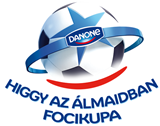 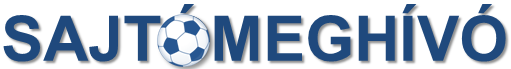 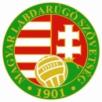 Több mint 1.000 GYERMEK FOCIZIK AZÉRT,HOGY MAGYARORSZÁGOT KÉPVISELHESSE AMERIKÁBANTöbb mint 1.000 GYERMEK FOCIZIK AZÉRT,HOGY MAGYARORSZÁGOT KÉPVISELHESSE AMERIKÁBANTöbb mint 1.000 GYERMEK FOCIZIK AZÉRT,HOGY MAGYARORSZÁGOT KÉPVISELHESSE AMERIKÁBANTöbb mint 1.000 GYERMEK FOCIZIK AZÉRT,HOGY MAGYARORSZÁGOT KÉPVISELHESSE AMERIKÁBANTöbb mint 1.000 GYERMEK FOCIZIK AZÉRT,HOGY MAGYARORSZÁGOT KÉPVISELHESSE AMERIKÁBAN8 csapat verseng egymással Szegeden a 2017. évi „Danone Focikupa a Gyermekekért” országos, U12-es gyermeklabdarúgó torna regionális elődöntőjében. A Danone és az MLSZ által rendezett kupában a Szeged 2011, a Ceglédi VSE, a KLC-KTE SI, a LUA Baja, a Szilády RFC, a Szolnoki MÁV, a Szeol SC, valamint a L-IT Szentkorona Akadémia csapatai mérkőznek meg egymással az országos döntőbe való bejutás jogáért, amelynek tétje az, hogy melyik csapat képviselheti Magyarországot a torna, 32 ország részvételével, New Jersey-ben megrendezésre kerülő nemzetközi döntőjében. A torna különleges eleme, hogy a résztvevő labdarúgó akadémiák bevonásával a Danone és az MLSZ sportszer és sportfelszerelés gyűjtést szervezett, amellyel a programban tavaly résztvevő, állami gondoskodásban és nevelőszülőknél élő gyerekeket segítik. A sportfelszerelése átadására az eseményen kerül sor.8 csapat verseng egymással Szegeden a 2017. évi „Danone Focikupa a Gyermekekért” országos, U12-es gyermeklabdarúgó torna regionális elődöntőjében. A Danone és az MLSZ által rendezett kupában a Szeged 2011, a Ceglédi VSE, a KLC-KTE SI, a LUA Baja, a Szilády RFC, a Szolnoki MÁV, a Szeol SC, valamint a L-IT Szentkorona Akadémia csapatai mérkőznek meg egymással az országos döntőbe való bejutás jogáért, amelynek tétje az, hogy melyik csapat képviselheti Magyarországot a torna, 32 ország részvételével, New Jersey-ben megrendezésre kerülő nemzetközi döntőjében. A torna különleges eleme, hogy a résztvevő labdarúgó akadémiák bevonásával a Danone és az MLSZ sportszer és sportfelszerelés gyűjtést szervezett, amellyel a programban tavaly résztvevő, állami gondoskodásban és nevelőszülőknél élő gyerekeket segítik. A sportfelszerelése átadására az eseményen kerül sor.8 csapat verseng egymással Szegeden a 2017. évi „Danone Focikupa a Gyermekekért” országos, U12-es gyermeklabdarúgó torna regionális elődöntőjében. A Danone és az MLSZ által rendezett kupában a Szeged 2011, a Ceglédi VSE, a KLC-KTE SI, a LUA Baja, a Szilády RFC, a Szolnoki MÁV, a Szeol SC, valamint a L-IT Szentkorona Akadémia csapatai mérkőznek meg egymással az országos döntőbe való bejutás jogáért, amelynek tétje az, hogy melyik csapat képviselheti Magyarországot a torna, 32 ország részvételével, New Jersey-ben megrendezésre kerülő nemzetközi döntőjében. A torna különleges eleme, hogy a résztvevő labdarúgó akadémiák bevonásával a Danone és az MLSZ sportszer és sportfelszerelés gyűjtést szervezett, amellyel a programban tavaly résztvevő, állami gondoskodásban és nevelőszülőknél élő gyerekeket segítik. A sportfelszerelése átadására az eseményen kerül sor.8 csapat verseng egymással Szegeden a 2017. évi „Danone Focikupa a Gyermekekért” országos, U12-es gyermeklabdarúgó torna regionális elődöntőjében. A Danone és az MLSZ által rendezett kupában a Szeged 2011, a Ceglédi VSE, a KLC-KTE SI, a LUA Baja, a Szilády RFC, a Szolnoki MÁV, a Szeol SC, valamint a L-IT Szentkorona Akadémia csapatai mérkőznek meg egymással az országos döntőbe való bejutás jogáért, amelynek tétje az, hogy melyik csapat képviselheti Magyarországot a torna, 32 ország részvételével, New Jersey-ben megrendezésre kerülő nemzetközi döntőjében. A torna különleges eleme, hogy a résztvevő labdarúgó akadémiák bevonásával a Danone és az MLSZ sportszer és sportfelszerelés gyűjtést szervezett, amellyel a programban tavaly résztvevő, állami gondoskodásban és nevelőszülőknél élő gyerekeket segítik. A sportfelszerelése átadására az eseményen kerül sor.8 csapat verseng egymással Szegeden a 2017. évi „Danone Focikupa a Gyermekekért” országos, U12-es gyermeklabdarúgó torna regionális elődöntőjében. A Danone és az MLSZ által rendezett kupában a Szeged 2011, a Ceglédi VSE, a KLC-KTE SI, a LUA Baja, a Szilády RFC, a Szolnoki MÁV, a Szeol SC, valamint a L-IT Szentkorona Akadémia csapatai mérkőznek meg egymással az országos döntőbe való bejutás jogáért, amelynek tétje az, hogy melyik csapat képviselheti Magyarországot a torna, 32 ország részvételével, New Jersey-ben megrendezésre kerülő nemzetközi döntőjében. A torna különleges eleme, hogy a résztvevő labdarúgó akadémiák bevonásával a Danone és az MLSZ sportszer és sportfelszerelés gyűjtést szervezett, amellyel a programban tavaly résztvevő, állami gondoskodásban és nevelőszülőknél élő gyerekeket segítik. A sportfelszerelése átadására az eseményen kerül sor.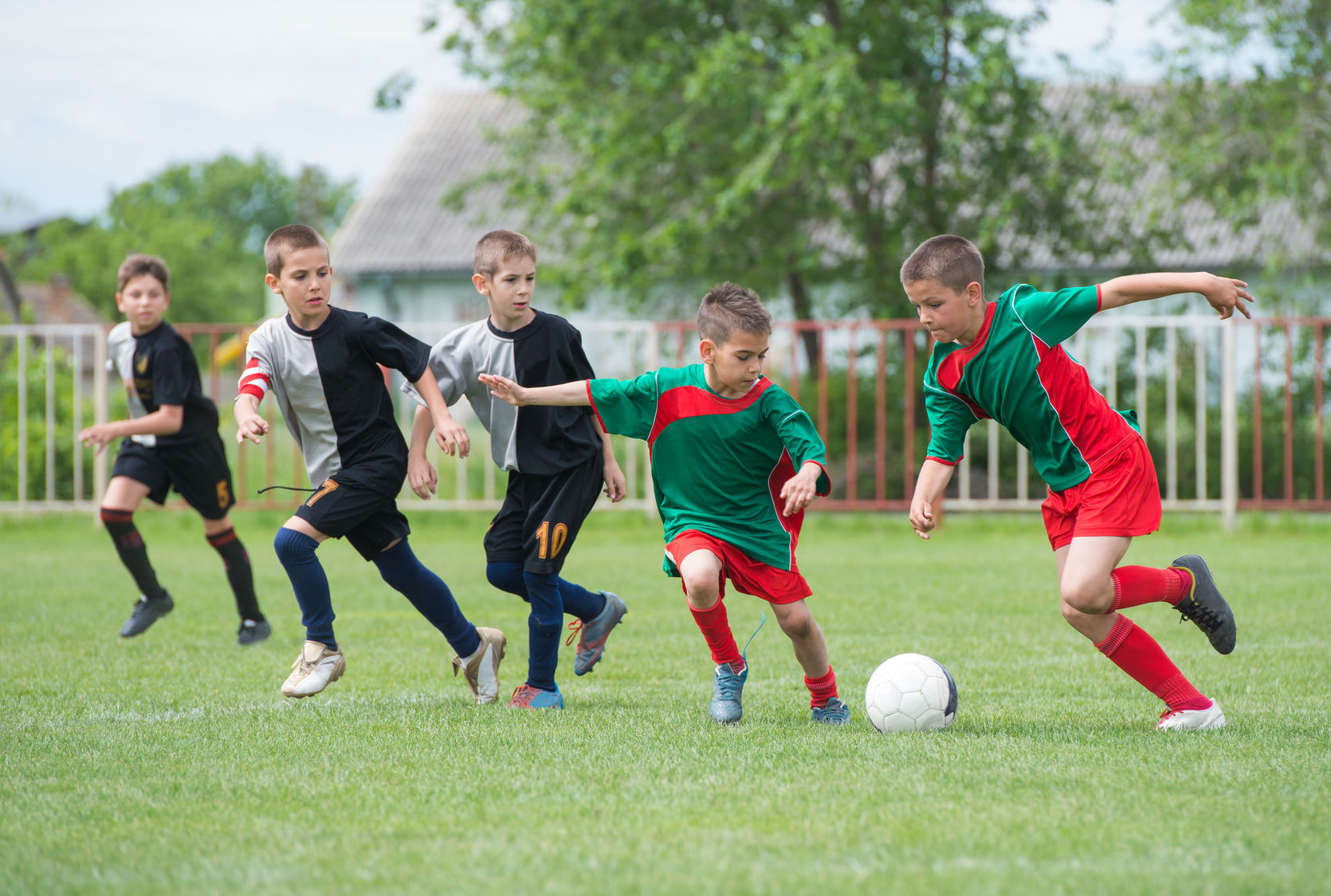 A Danone Magyarország Kft. és az MLSZ Grassroots Programjaezúton tisztelettel meghívja Önt a Danone Focikupa a Gyermekekért szegedi regionális döntőjének sajtó nyilvános megnyitó eseményére és mérkőzéseireA Danone Magyarország Kft. és az MLSZ Grassroots Programjaezúton tisztelettel meghívja Önt a Danone Focikupa a Gyermekekért szegedi regionális döntőjének sajtó nyilvános megnyitó eseményére és mérkőzéseireA Danone Magyarország Kft. és az MLSZ Grassroots Programjaezúton tisztelettel meghívja Önt a Danone Focikupa a Gyermekekért szegedi regionális döntőjének sajtó nyilvános megnyitó eseményére és mérkőzéseireA Danone Magyarország Kft. és az MLSZ Grassroots Programjaezúton tisztelettel meghívja Önt a Danone Focikupa a Gyermekekért szegedi regionális döntőjének sajtó nyilvános megnyitó eseményére és mérkőzéseireA Danone Magyarország Kft. és az MLSZ Grassroots Programjaezúton tisztelettel meghívja Önt a Danone Focikupa a Gyermekekért szegedi regionális döntőjének sajtó nyilvános megnyitó eseményére és mérkőzéseireAz eseményen részt vesznek és felszólalnak:Az eseményen részt vesznek és felszólalnak:Az eseményen részt vesznek és felszólalnak:Az eseményen részt vesznek és felszólalnak:Az eseményen részt vesznek és felszólalnak: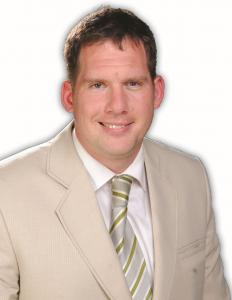 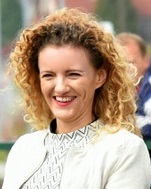 Joób MártonFoglalkoztatási, Szociális és Sport Biztosság ElnökeSzeged Megyei Jogú Város Polgármesteri HivatalaJoób MártonFoglalkoztatási, Szociális és Sport Biztosság ElnökeSzeged Megyei Jogú Város Polgármesteri Hivatalagyergyói-SzaBó AnitaKülső Kommunikációs MenedzserDanone Magyarország Kft.gyergyói-SzaBó AnitaKülső Kommunikációs MenedzserDanone Magyarország Kft.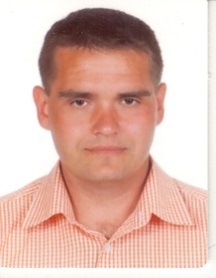 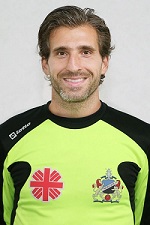 Herczeg FerencRégiós Szakmai IgazgatóMagyar Labdarúgó SzövetségHerczeg FerencRégiós Szakmai IgazgatóMagyar Labdarúgó SzövetségSzántai Leventea Szeged 2011 kapusaa Danone focikupa támogatója Szántai Leventea Szeged 2011 kapusaa Danone focikupa támogatója Szántai Leventea Szeged 2011 kapusaa Danone focikupa támogatója Az esemény időpontja és helyszíneAz esemény időpontja és helyszíneAz esemény időpontja és helyszíneAz esemény időpontja és helyszíneAz esemény időpontja és helyszíneIdőpont: 2017. május 20. (szombat) 10:00, Helyszín: Szeged-Kiskundorozsma sportpálya (Szeged-Kiskundorozsma, 48-as utca)Megtisztelő jelenlétére feltétlenül számítunk!Kérjük, jelezze részvételi szándékát a Premier Kommunikációs Iroda munkatársánál, Boros Pannánál a 1/483-1860 vagy a 30/396-60-89-es telefonszámon vagy a boros@premiercom.hu e-mail címen.Időpont: 2017. május 20. (szombat) 10:00, Helyszín: Szeged-Kiskundorozsma sportpálya (Szeged-Kiskundorozsma, 48-as utca)Megtisztelő jelenlétére feltétlenül számítunk!Kérjük, jelezze részvételi szándékát a Premier Kommunikációs Iroda munkatársánál, Boros Pannánál a 1/483-1860 vagy a 30/396-60-89-es telefonszámon vagy a boros@premiercom.hu e-mail címen.Időpont: 2017. május 20. (szombat) 10:00, Helyszín: Szeged-Kiskundorozsma sportpálya (Szeged-Kiskundorozsma, 48-as utca)Megtisztelő jelenlétére feltétlenül számítunk!Kérjük, jelezze részvételi szándékát a Premier Kommunikációs Iroda munkatársánál, Boros Pannánál a 1/483-1860 vagy a 30/396-60-89-es telefonszámon vagy a boros@premiercom.hu e-mail címen.Időpont: 2017. május 20. (szombat) 10:00, Helyszín: Szeged-Kiskundorozsma sportpálya (Szeged-Kiskundorozsma, 48-as utca)Megtisztelő jelenlétére feltétlenül számítunk!Kérjük, jelezze részvételi szándékát a Premier Kommunikációs Iroda munkatársánál, Boros Pannánál a 1/483-1860 vagy a 30/396-60-89-es telefonszámon vagy a boros@premiercom.hu e-mail címen.Időpont: 2017. május 20. (szombat) 10:00, Helyszín: Szeged-Kiskundorozsma sportpálya (Szeged-Kiskundorozsma, 48-as utca)Megtisztelő jelenlétére feltétlenül számítunk!Kérjük, jelezze részvételi szándékát a Premier Kommunikációs Iroda munkatársánál, Boros Pannánál a 1/483-1860 vagy a 30/396-60-89-es telefonszámon vagy a boros@premiercom.hu e-mail címen.